В Касумкентском сельском поселении  ПРОШЕЛ СУББОТНИК ПОД ДЕВИЗОМ «ПУТЬ К ЧИСТОТЕ И ПОРЯДКУ!»Накануне в рамках осеннего экологического месячника на территории в с.Касумкент  состоялся масштабный субботник.В субботнике приняли участие более 190 учащихся школ сельского поселения. Работники сельской администрации и ЖКХ вместе с ними очистили скверы, парки, аллеи и другие общественные территории сел от бытового мусора и сухой растительности.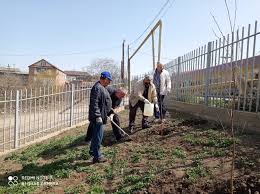 